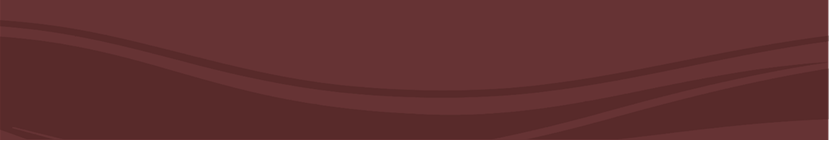 NYFPS Club of
 and For More Information Contact: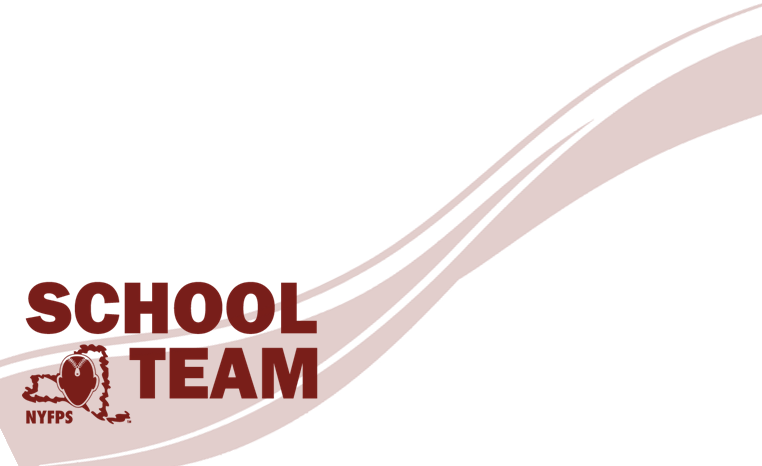 